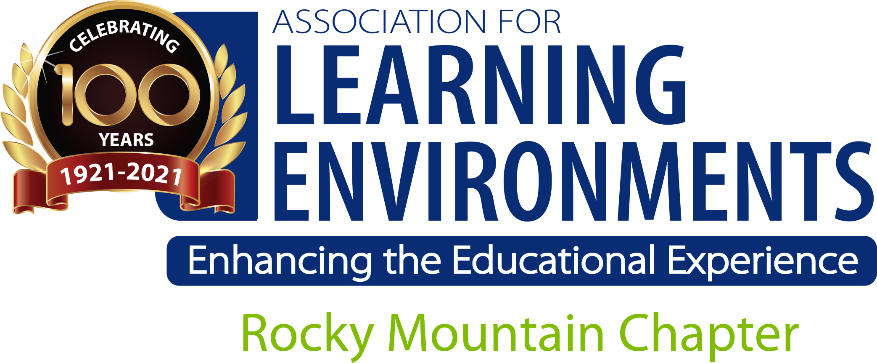 A4LE Rocky Mountain Chapter 2021 Call for EntriesAs a leader in the field of educational facilities planning in the A4LE Rocky Mountain Chapter Area, you are invited to participate in the annual A4LE Rocky Mountain Chapter Awards Program of School Planning, Architecture and Individual Achievement. 2020 RMC A4LE Peak Award Winner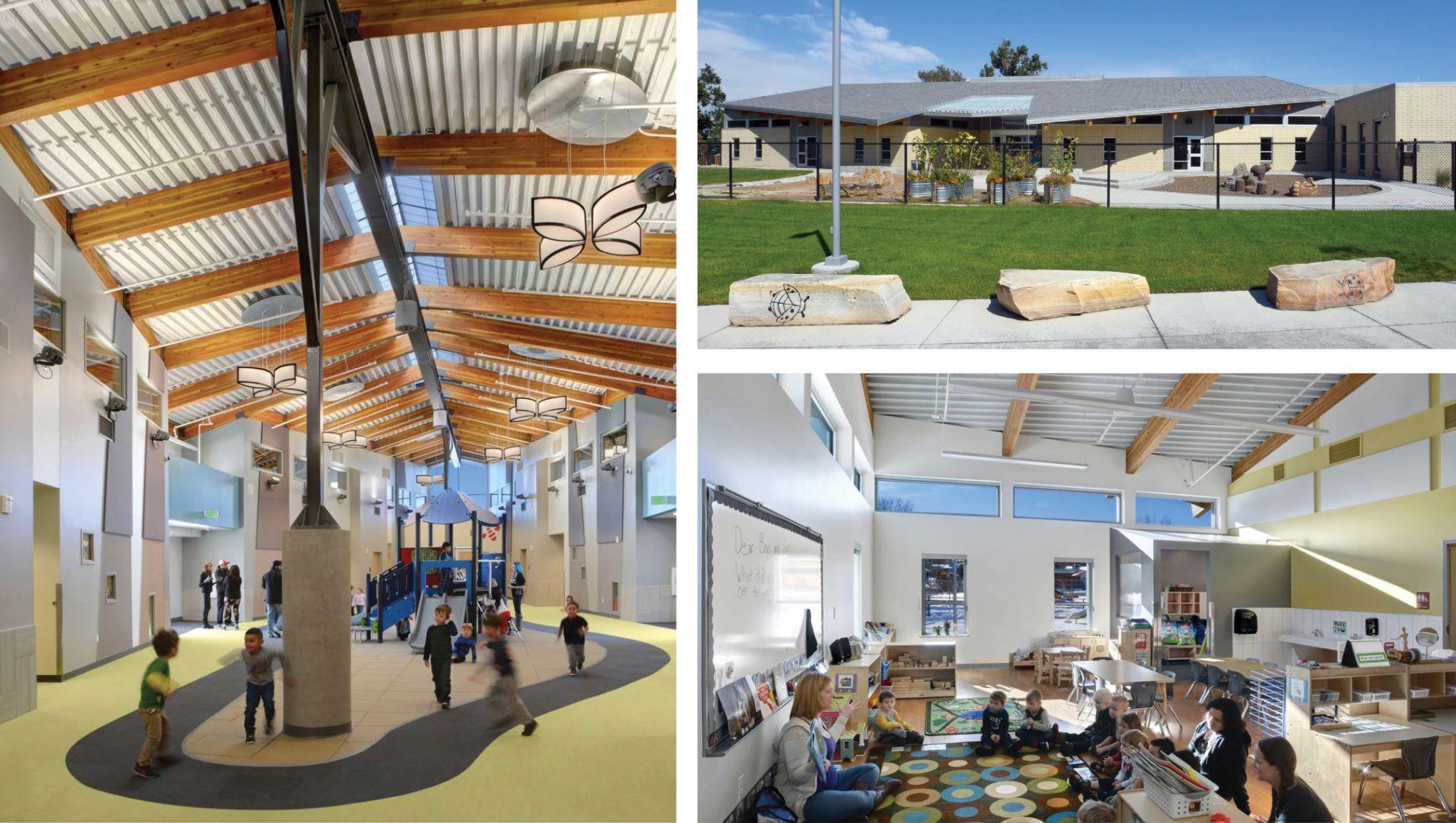 Early Childhood at Maddox, Englewood School DistrictRB+B Architects (Photo used with permission)It is a great opportunity to share your best planning experience or design of educational facilities with the rest of the community. We are also requesting submittals on individuals who have committed their career to K-12 school planning and/or design. The award ceremony will take place in-person at the Chapter’s Annual Holiday Party. All projects will be prominently displayed as part of an exhibition during the party. All projects will be reviewed prior to the party by a selected Jury representing all sides of school planning, design and construction and evaluated within three categories: new construction, renovation and/or addition, and un-built projects.Holiday Exhibition and Awards Party Location and Time: Day/Time:	Wednesday December 15, 2021 @ 5:30 pmLocation: 	TBD*We understand that COVID-19 will play a part in the 2021 Holiday Party.  The A4LE Awards Committee is hard at work planning a safe and fun experience for this year.  Please be on the lookout for more information to come shortly!Submittal Milestone Schedule:October 	Call for Entries November 12	Application and Fees due (online) November 24	All Awards Submittals due online via Google Drive December 15 	Holiday Exhibition and Awards Party 5:30 PM Party starts, Awards Ceremony at 6:30 PM The Jury A distinguished panel of educational facility practitioners with expertise in education, planning and architecture will review all application materials. A4LE Rocky Mountain Chapter Awards Categories Multiple projects in each category may be recognized as an award winner. Each award-winner will be specially noted at the award ceremony, distinguished in the exhibition, and included in The Rocky Mountain Chapter Newsletter press release. Design AwardsPeak Design Award– new construction*Summit Design Award - renovations and/or additions**Rockies Design Award – projects not yet built or never to be built*80% SF or more of new builds are considered new construction. **79% SF or less of new builds are considered additions. Planning AwardMountain and Plains Planning Award - Long Range planning for programs, campus master planning. (i.e. Educational Specs, or Bond Programs)	Planner of the YearDr. William R. Maclay Award – The Chapter’s outstanding individual recognition for Service, Performance or Achievement in PlanningCriteria for Design and Planning AwardsSubmit projects which have been built within the last 5 years. The jury considers how well the project satisfies its own design intent. The evaluation considers the written narrative and design response in the following four areas with the heaviest weight on the learning environment. 2021 A4LE Awards Chair Contact:Michael CloughWold Architects & Engineers1553 Platte St, Denver, CO 80202mclough@woldae.comSubmittal Requirements Each Design or Planning Project submission will include 1 folder of not more than 12 pages (format: 11x17 landscape layout, minimum font size: 11) of project information and photos.  As you complete the required files, i.e. project data sheet, narrative, photos, etc., please save them to one electronic folder titled “2021 RMC Awards Data – Name of your project”.For 2021 submissions will only be accepted online via Google Drive.  Upload your entire folder to the following linkSort your submissions into their respective category sub-folders (Peak Applications, Rockies Applications, etc.)Once your folder/s have been uploaded please notify the Awards Chair via email that the submission has been uploaded.  In the same email, please include your filled out “Photography Release Form” with proper signature(s) (which can be downloaded here ).Descriptive data on the Project Data Sheet should include the following:Project name, location, and specific useThe school’s design team – name of architect, educational planner, and any other appropriate creditsName of owner (school district and superintendent’s name, or institution and president’s name) Name of ContractorProject Delivery MethodOccupancy dateProject data – grades housed and pupil capacityProject size – site size, gross area, area per pupil, net or grossProject cost and cost per square foot – exclusive of land, landscaping, furniture, and professional feesFile Size Guidelines – All Files Should be RGB1 Main Exterior Photo				File format .JPG or TIF, 300 dpi1 Main Site Plan Diagram 			File format .JPG or TIF, 300 dpiSupporting Photo Files (Interior/Exterior)	File format .JPG or TIF, 300 dpiSupporting Text Files/Graphics 			File format .pdfProvide one PDF with all images and		File format .pdftext combined, in addition to the fileslisted above.1 single 11x17 graphic page of			File format .pdf 150-300 dpitext + photos for the People’s ChoiceAward slideshow (upload via this link )	Important!  You must include the following files: Project Data Sheet (PDF)Project Narrative (PDF)Supporting Photos, Site Plans, Graphics (.JPG or PDF)*Please note that large files over 10MB (i.e. an Adobe Acrobat PDF file) may take a long time for jurors to download. It is suggested that you create smaller files for juror ease of use.  Design Panel specifications: Design Panels shall only be provided for the Awards Exhibition on the day of the Holiday Party.  Firms are responsible for delivery and pick up of their panels.  All entries must be exhibited on a maximum of (2) display panels.  The two boards must contain at a minimum:  Site planTypical floor plan or a combination site plan/floor planNarrative of 400 word maximum responding to the evaluation criteriaAll other images/architectural drawings included are at the discretion of the entrantDisplays must be mounted on 20” x 20” foam board panels (Gatorfoam or other suitable, lightweight, warp-proof material) in order to be accommodated. Multiple-panel displays can be mounted either vertically or horizontally.All architectural drawings shall be shown legibly and accurately at scale, with numerical and graphic indication of scale. Please provide your own easels for displayProjects in the design concept category shall include pertinent explanatory data to document the design concept.  All projects in the renovation category must include both “before” and “after” photographs as well as “before” and “after” floor plans.  Descriptive data on the panels should match the requirements for the Project Data Sheet described above.No materials are to be forwarded directly to the Jury.2020 RMC A4LE Summit Award Winner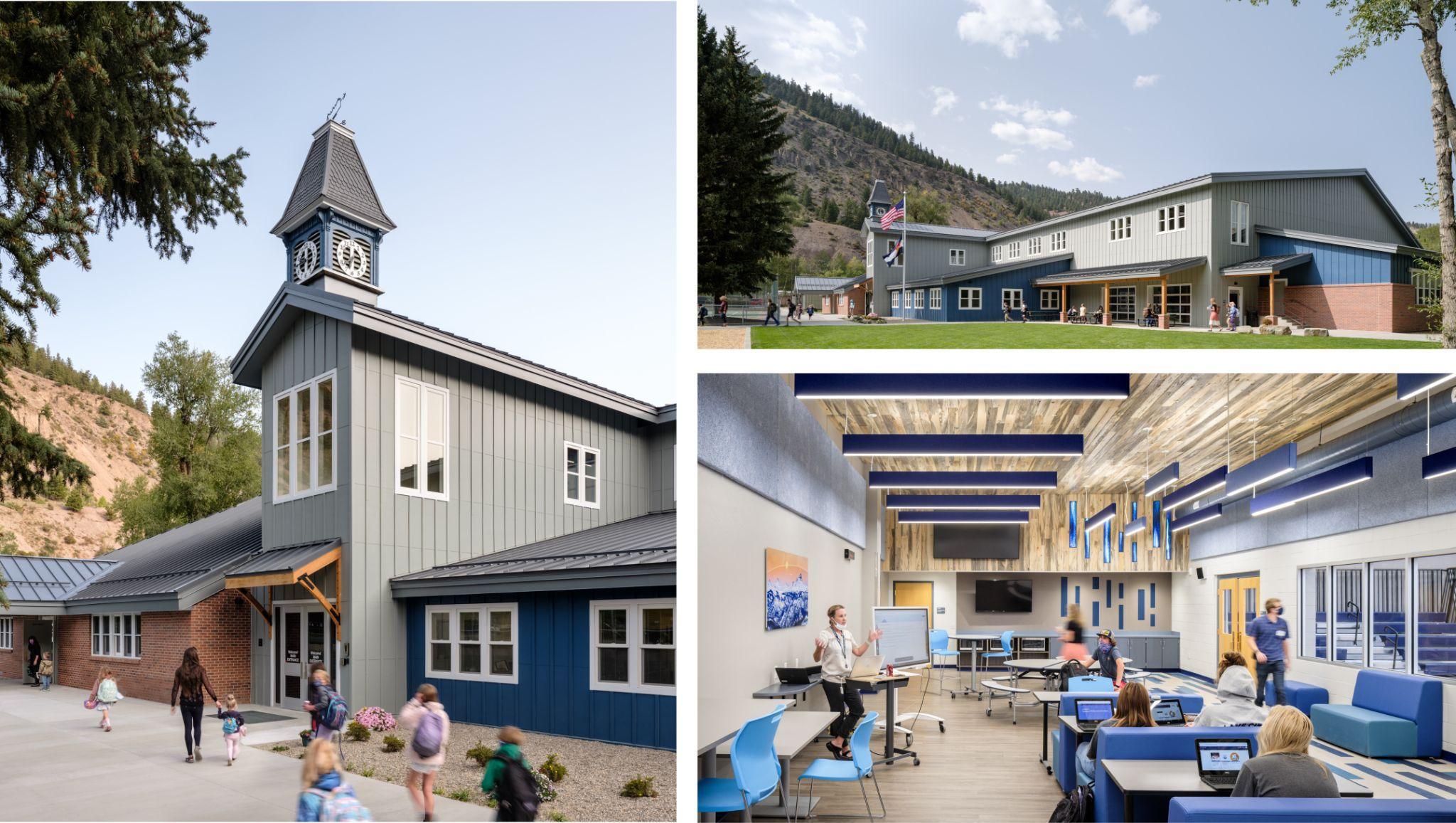 Lake City Community School, Hinsdale County School District RE-1RTA (Photo used with permission)Criteria Dr. William R. Maclay Planner of the Year AwardCandidate may self-nominate or be nominated. Qualifications of Candidates: The candidate must be an A4LE member in good standing or an emeritus member. The candidate must have been actively engaged in one or more of the professional areas identified in the A4LE Bylaws as being essential to qualify for A4LE membership. The candidate must not have previously received the Chapter Planner of the Year Award. The selection will be based upon qualified candidates who have submitted complete packages.Submittal Materials for Planner of the Year:The nominee's current resume or vita outlining their educational background and professional experience. A description of the activity that the individual has been nominated for clearly identifying the nominee's role in the activity. A statement on how the candidate's work embodies the values and mission of A4LE and has advanced the development of effective learning environments. Planner of the Year Submission Requirements: The Application Form is due on November 12, 2021 and the submittal package must be received by November 24, 2021.  Planner of the Year Submissions to be uploaded via Google Drive here.No materials are to be forwarded directly to the Jury. Registration & Pricing for Awards RMC requires a two-panel maximum for each Design Award Built or Un-built project submittal, for display at the Holiday Exhibition and Awards Party.  The Planning Award and Planner of the Year Award do not require panels. Description 									  PriceMember Design Award Fee							$125.00
This entry fee is for A4LE members for the first design submittal.Member Planning Award Fee						$125.00This entry fee is for A4LE members for the first design submittal.Non-Member Fee							           $350.00
This entry fee includes a A4LE Individual one year’s membership and the first design or planning submittal. ($175 out of the total is for membership)Additional Design Entries Fee						$100.00	Per additional design submittal Late Fee If application received after December 7, 2021.  Per submittal.			$100.00Award Application Application Forms and Payments must be received by November 12, 2021.Register and pay online at 
https://www.a4le.org/A4LE/Regions/Southwest/Rocky_Mountain/Awards/Southwest/Rocky_Mountain/Awards.aspx?hkey=73959bfd-4dac-4ac1-bd02-aed727e6c2b4The submittal materials must be submitted as described in each award section.All submittal files must be received by November 24, 2021 no later than 5:00 PM. 2021 Awards Application Form 1      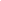 Each Project Submitted shall require a separate Form 1.  Complete by November 12, 2021Project Name: __________________________________________________________________Project Location: (full address)	_____________________________________________________				_____________________________________________________				_____________________________________________________Project Owner or Client: 	_____________________________________________________Date of Occupancy:   __________________________    or  □ UnbuiltCategory of Entry:	(check one)Peak Design Award– new construction*Summit Design Award - renovations and/or additions**Rockies Design Award – projects not built or in the design phaseMountain and Plains Planning Award Dr. William R. Maclay Planner of the Year Award *80% SF or more of new builds are considered new construction. **79% SF or less of new builds are considered additions. Contact Name:  _________________________________________________________________Firm/Organization/Individual:  ______________________________________________________A4LE Member Number: (if applicable) ________________________________________________Address of applicant: 	___________________________________________________________			___________________________________________________________			___________________________________________________________Phone Number:	__________________________				 Email Address:	__________________________2021 Awards Application Form 2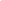 Only one Form 2 is required for all submittals.Number of Projects being submitted:					  __________Member Design or Planning Award Fee:		$125.00  x __1_ _=      $_________	
This entry fee is for A4LE members for the first Design or Planning submittalNon-Member Design or Planning Award Fee:	$350.00  x ___1__ =     $________	
This entry fee includes a A4LE Individual one year’s Membership and the first Design or Planning submittal.Additional Design or Planning Entries Fee:		$100.00 x _____ ___=   $________	
This entry fee is for A4LE members for each additional single Design or Planning submittalPlanner of the Year or Memberships Award Fee	$  0.00 x  ________ =    $ 0.00	
Total										  $________	Complete the Application Forms online by November 12, 2021Payment:  online via credit cardLate fees will be assessed when submittal is turned in, and due at time of delivery.Planning Process:Define and describe the process used in the planning of this facility including:Who was involved in the process?What was the structure of the planning process?How did the process affect the learning environment?How did the Planning Team continue to be involved through the design, construction, and post occupancy phases?What methods were used throughout the process to ensure the final environment would align with the Vision and Goals set during the planning process?Learning Environment:Describe how the learning environment: Reflects the desired learning program.Relates to the learner/user.Supports varied learning styles and instructional delivery methods.Enables all Learners to be successful.Addresses future changes in Educational approaches through flexibility and adaptability.Physical Environment:Describe the physical attributes of your learning environment and how it:Demonstrates sustainability.Supports safety and security.Demonstrates a creative use of materials, systems, and other building elements.Relates to the existing site and the greater environment.Inspires both internally and externally.Community Environment:Describe how your planning and design response:Engages the community, creating a sense of ownership.Takes advantage of the assets available within the community.Fosters community use/joint-use, partnerships.Reflects the unique attributes of the community.Connects students to their community and environment